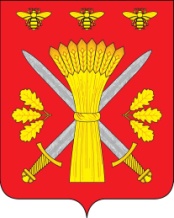                            РОССИЙСКАЯ ФЕДЕРАЦИЯ                                 ОРЛОВСКАЯ ОБЛАСТЬТРОСНЯНСКИЙ РАЙОННЫЙ СОВЕТ НАРОДНЫХ ДЕПУТАТОВПОСТАНОВЛЕНИЕ22 мая 2018 г.                                                                           №130      с.Тросна                                     Принято на восемнадцатом заседании районного Совета народных депутатов пятого созыва  О решении «Об утверждении местных нормативовградостроительного проектированияПенновского сельского поселенияТроснянского района Орловской области»(окончательная редация)Рассмотрев предложенный проект решения, Троснянский районный Совет народных депутатов постановил:     1.Принять решение   «Об утверждении местных нормативов градостроительного проектирования Пенновского сельского поселения Троснянского района Орловской области».2. Направить принятое решение Главе Троснянского района для подписания и обнародования на официальном сайте администрации Троснянского района. 3. Контроль за исполнением решения возложить на комитет по строительству и жилищно-коммунальному хозяйству.Председатель районного Совета                                          народных депутатов                                                            В.И.Миронов                                              